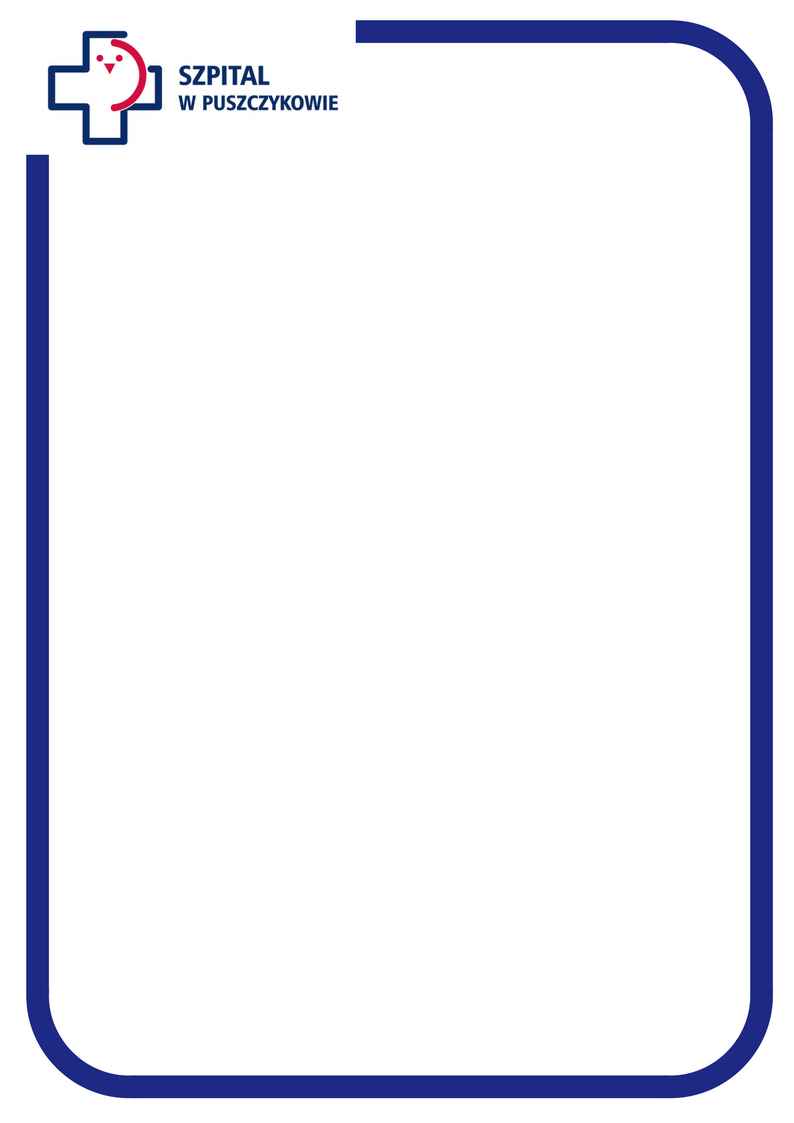 Szpital w Puszczykowie im. Prof. S. T. Dąbrowskiego S.A. to wielospecjalistyczna placówka zapewniająca szeroką gamę usług medycznych i zróżnicowaną ofertę w zakresie leczenia zachowawczego i operacyjnego. Swoją ugruntowaną  pozycję na rynku usług medycznych zawdzięcza głównie doświadczonej i wykwalifikowanej kadrze oraz nowoczesnej aparaturze medycznej o najwyższym europejskim standardzie. To szpital w sercu Wielkopolskiego Parku Narodowego. Jeśli:-chcesz pracować ze znakomitymi specjalistami; - chcesz podnosić swoje kwalifikacje;- chcesz pracować w oparciu o umowę o pracę lub umowę cywilno - prawnązapraszamy do współpracy!POSZUKUJEMY KANDYDATÓW NA STANOWISKUPIELĘGNIARKI DO PRACY NA ODDZIALE WEWNĘTRZNYMWymagane dokumentyCV i list motywacyjnyKopie dokumentów potwierdzających kwalifikacjeOsoby zainteresowane prosimy o przesłanie aplikacji na adres mailowym.frackowiak@szpitalwpuszczykowie.com.pllub kontakt telefoniczny  z  Naczelnym  Pielęgniarzem – tel. 663 571 481Aplikację można też przesłać do Kancelarii szpitalakancelaria@szpitalwpuszczykowie.com.plDziałamy zgodnie z naszym mottem: „Szpital w Puszczykowie – opieka, zaufanie, profesjonalizm”.O jakości  oferowanych przez nas usług świadczy Certyfikat Akredytacyjny przyznany przez Ministra Zdrowia. Takim wyróżnieniem może pochwalić się jedynie co piąty szpital w Polsce.I TY MOŻESZ STAĆ SIĘ CZĘŚCIĄ NASZEGO ZESPOŁU!